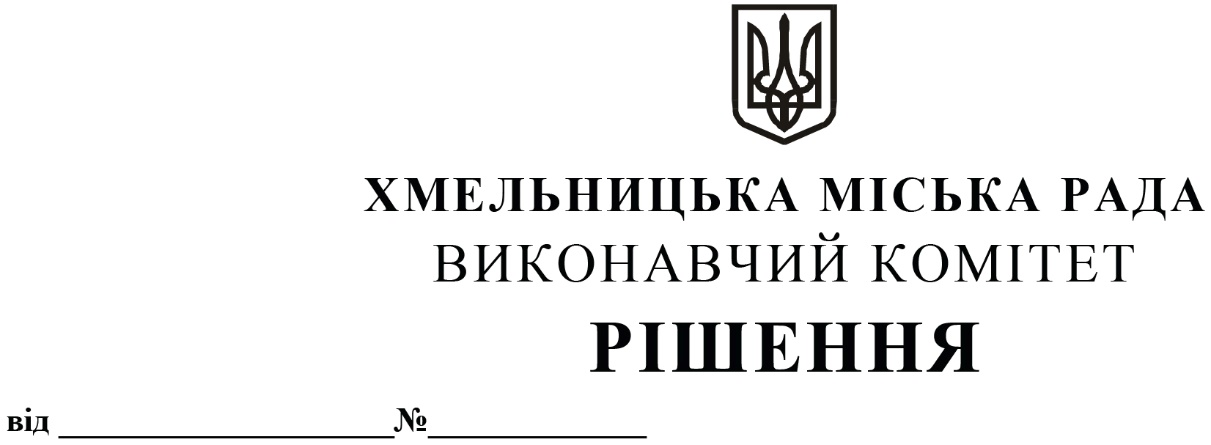 Про виділення коштів з цільового фонду Хмельницької міської радиРозглянувши клопотання керуючого справами виконавчого комітету Ю.Сабій з метою відзначення річниці створення Територіального управління Служби судової охорони у Хмельницькій області, керуючись рішенням четвертої сесії Хмельницької міської ради від 31 жовтня 2006 року № 2 «Про утворення цільового фонду Хмельницької міської ради соціально-економічного та культурного розвитку міста та затвердження Положення про нього» зі змінами та доповненнями, Законом України «Про місцеве самоврядування в Україні», виконавчий комітет міської радиВИРІШИВ:1. Виділити з цільового фонду Хмельницької міської ради кошти в сумі 39 500,00 грн. (тридцять дев`ять тисяч п`ятсот грн. 00 коп.) на придбання подарунків згідно з кошторисом (додається).2. Видатки здійснити за рахунок коштів п. 3.2.6 цільового фонду Хмельницької міської ради.3. Контроль за виконанням рішення покласти на керуючого справами виконавчого комітету Ю. САБІЙ, завідувача відділу бухгалтерського обліку, планування та звітності 
Л. СТАРОДУБ.Міський голова		О. СИМЧИШИНДодатокдо рішення виконавчого комітетувід «08»04.2021 року № 344КОШТОРИС Керуючий справами 							Ю. САБІЙЗавідувач відділу бухгалтерськогообліку, планування та звітності –головний бухгалтер								Л. СТАРОДУБНазва Кількість, шт.Вартість, грнСума, грнТелевізор діагоналлю 40 дюймів17500,007500,00Принтер L80518000,008000,00Персональний комп’ютер в комплекті124000,0024000,00ВСЬОГО39500,00